Code of Conduct – All Players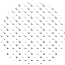 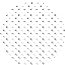 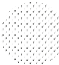 Our Codes of Conduct requires the highest standards of conduct from everyone involved in netball to ensure that their behaviour and actions meet the values and standards expected at all times.Everyone must conduct themselves in an honest, fair, impartial and transparent manner.Our Codes of Conduct are applicable to all aspects of the Sport and are driven by England Netball’s cultural behaviours and the guiding principles (set out above).I Understand and will Respect:The rules, regulations and requirements of the Sport, including, but not limited to, any Competitions in which I participate either directly or indirectlyThe rights, dignity and worth of all people involved in netball, regardless of any protected characteristic (age, disability, gender reassignment, marriage and civil partnership, pregnancy and maternity, race, religion or belief, sex, and sexual orientation)The rights, dignity and worth of Children, Young People and Adults at Risk and ensure that I am aware of the Safeguarding best practice guidelines and procedures when interacting with them.Confidentiality and the sensitivities of information I hold on other individuals.Netball and the individual’s reputation and not take any action or make inappropriate comments, including on Social Media, about a fellow participant, coach, official, volunteer or member of England Netball’s staff that will bring The Sport or those associated with delivering The Sport into disrepute*. I will respect EN’s guidance and policies on Social Media technology.*Note - This does not relate to the raising of genuine concerns of breaches of the England Netball code of conduct including concerns of discrimination through the appropriate processes detailed in England Netball Policies.The position I hold within Netball and always conduct and dress myself in an appropriate manner.The result of the game and will not attempt to offer, offer or accept either directly or indirectly any consideration whatsoever in return for influencing or attempting to influence the result. I will not seek to achieve personal gain on a result which I can influence by betting on any match or event where I am participating, either by playing, coaching or officiating, or through direct or indirect involvement.That I must fully cooperate with any anti-doping investigations or proceedings, whether conducted by UK Anti-Doping or any other competent body. Failure to do so without acceptable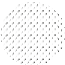 justification may be treated as misconduct under the EN Misconduct List and may be sanctioned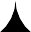 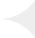 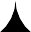 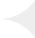 accordingly.In the event that I commit an act of misconduct that relates to anti-doping but does not amount to a violation of the Anti-Doping Rules of England Netball, England Netball may bring disciplinary proceedings against me for such misconduct under the EN Misconduct List and they may be sanctioned accordingly.Netball is based on Teamwork, therefore I will:Not abuse or misuse any relationship of trust or position of power or influence held by me in my team, be that my playing team, Club, County, Regional or England NetballBe on time, dressed appropriately and ready to give my full attention to the role I am carrying out within NetballRecognise that individuals bring different qualities and attributes but “together we will excel”.Welcome new members, volunteers, and connected participation and cooperate with Members, Connected Participants, colleagues, coaches, officials and administrators already in the Sport.I recognise individuals participate in Netball to achieve and have fun, therefore I will:Recognise the achievements of others and applaud their successesEndeavor to ensure that all involved in the Sport optimise their potential by promoting the positive aspects of the sport and never condoning the use of inappropriate or abusive language, inappropriate relationships, bullying, harassment, discrimination or physical violence.Follow the Guidance on Live Streaming Activities with Children and Young People and Adults at Risk whenever I am involved in Virtual ActivityNever engage in discriminatory abuse or anti-social behaviour which could include but is not limited to racism, sexism, antisemitic, Islamophobic, homophobic or transphobic behaviour.Not impinge on others enjoyment of The Sport or my performance by consuming alcoholic drinks, smoke or vape immediately prior to or while participating in the sport, or while safeguarding children, young people or vulnerable adultsUse Social Media technology appropriately, ensuring I do not bring the game into disrepute or make an inappropriate comment about an athlete, coach, official, volunteer or member of England Netball staffEnsure that everyone has the opportunity to participant in a fair, honest environment by rejecting cheating, abiding by the Anti-Doping policies and not taking illegal substances immediately prior to or while participating in the Sport.ever argue with an official or participant during a game and listen to and cooperate with officials’ decisionsControl my temper; I understand that verbal, emotional and physical abuse of officials, coaches, spectators or participants, or deliberately distracting or provoking a participant, coach or official is not acceptable or permitted behaviour in netballEnjoy the game and ensure others can also enjoy it.I will abide by this code of conduct and promote it to others.I understand that if I fail to follow the code England Netball may take action against me either informally or under the Disciplinary Regulations in accordance with the EN Misconduct List, which may result in Sanctions including suspension.